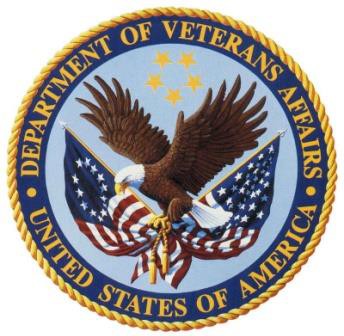 Epilepsy Center of Excellence PXRM*2.0*30Reminder Dialogs Installation GuideSeptember 2013Table of ContentsGlossary of Terms and AbbreviationsIntroductionPre-installation StepsConsult OrdersNote TitlesLabs for AED levels and other orderable itemsInstallationKIDS Build InstallationComponent InventoryDialog ListBranching TermsBranching DefinitionsHealth FactorsEducation TopicsTaxonomiesHealth Summary ObjectsPost-installation StepsComputed Finding Parameter EditsMapping Reminder ElementsMapping Health Summary ObjectsEnabling and Attaching the Dialogs to TitlesCreating the Shared TemplatesAppendixAppendix (A) – Health FactorsAppendix (B) – ICD9 CodesAppendix (C) – Adding DialogsAppendix(D)-Editing Health SummariesGlossary of Terms and AbbreviationsAED – Anti Epileptic DrugsECOE – Epilepsy Center of ExcellenceKIDS- Kernel Installation Distribution SystemNCRC – National Clinical Reminder CommitteeSE ECOE- Southeast Epilepsy Center of ExcellenceSLT- Selective Lab TestTIU-Text Integrated UtilityVMP- VistA Maintenance ProgramVNS- Vagus Nerve StimulationBranching Terms- A reminder term used to determine Boolean logic for branching/changing content within a reminder dialog window when it opens specific to the patient’s chart information.Branching Definition- A reminder definition that is used within a branching term to evaluate the Boolean logic to determine the content in a reminder window for a dialog element or dialog group.Dialog- A window in CPRS that opens in the format of a form to aid the user in creating text in a note and entering information into the record with a point and click interface.Education Topics- Informational data markers entered into the record to document topics that the patient was educated on.Elements- A component in VistA that is configured to display content for the user when a dialog is opened.Health Factor- Informational data marker entered into the record to document patient information that is not readily identifiable with other information data entries in the system.Health Summary Types/Objects- A collection of data that displays to the user specific to the patient’s chart they are viewing.Mapping- Linking of data markers such as Health Factors or other data entry items to reminder components such as reminder elements.National Class- The highest collection of edit permissions which can be assigned to a reminder componentTaxonomy- Collection of specific codes associated with specific clinical conditionsTemplate- Commonly referred to as a dialog. See dialog for definitionShared Templates- Templates within the shared templates tree of CPRS, which the users can access and use while documenting in the chartUsability Testing- Software usage testing conducted with users for review and acceptance of the software product.IntroductionThe VA-ECOE templates project is a product developed in collaboration with the VA Epilepsy Center of Excellence (ECOE), VHA Informatics Council (VHA IC), National Clinical Reminder Committee (NCRC), National HIMS Office, VistA Maintenance Program (VMP), Nashville Usability Testing staff, and Miami VA Healthcare System staff, which provides guidance for the collection of the information of Veterans diagnosed with epilepsy to support uniform care and epilepsy surveillance. Thanks to the Southeast ECoE team led by REDACTED SE ECoE Regional Clinical Director and REDACTED the SE ECoE Regional Director, for facilitating the development and implementation of this tool.The templates were created for, but not limited to ECOE sites, which are vital for quality control and research data for improvement in specialized epilepsy health care. The templates incorporate all of the American Academy of Neurology Epilepsy Quality Measures and the National Institute of Health recommended Common Data Elements. The database will be maintained by the VA Epilepsy Centers of Excellence Program implemented in 2008 by Public Law 110-387 mandate. Any site other than ECOE sites that would like to use the templates can and should contact REDACTEDA secondary part of this patch is to update URL’s that are embedded in national Template Fields within CPRS. Currently the URL’s take you to “Page Not Found”. With this release, the links will work correctly. The six Template Fields are listed below. These Template Fields are part of the National Reminders for Alcohol, Depression, PTSD screenings and VANOD reminder dialogsVA-URL PCL-C INFO VA-URL PCLCVA-URL PHQ9 VA-URL AUDIT-CVANOD BRADEN SCALE INFO VANOD URL HANDBOOKThese six Template Fields will be updated with Reminder Exchange entry VA-URL UPDATE CARRIER ELEMENT and VA-URL UPDATE CARRIER ELEMENT 2. These Reminder Exchange entries contain reminder dialog element VA-URL UPDATE CARRIER ELEMENT and VA-URL UPDATE CARRIER ELEMENT 2. Once the URL’s are updated, both the Reminder Exchange entry and the reminder dialog element will be deleted from your system.Pre-installation StepsConsult OrdersBefore the patch is installed the Reminder Manager at your site must take note of two mapped consult orders (Quick Order Dialogs). During the patch install the programmer installing the patch will be asked for the name of the local sites mapped orders to make a replacement with. The two dialog elements that contain the quick order are as follows:VA-PDIQ POLYTRAUMA CONSULTVA-TBI OI CONSULT FOR KNOWN TBINote TitlesIf your site already has consult response titles in place and in use for your Epilepsy service, your site may opt to use those titles instead of the consult response titles below. If your site does not have titles already in use, then the titles listed below are the suggested consult titles that will need to be created and mapped to the National Standard Title “Neurology Consult”. The “EPILEPSY FOLLOW-UP CONSULT RESPONSE” and “EPILEPSY INITIAL CONSULT RESPONSE” titles will also need to be added into the “Consults” document class for responding to consults.The “EPILEPSY RESEARCH” note goes into the “Progress Notes” class or designated class at your site for Neurology Notes and mapped to the National Standard Title of“Neurology Note”. Further instructions for the dialog setup that links the needed titles to dialogs are covered in the Post-installation steps.EPILEPSY FOLLOW-UP CONSULT RESPONSE	TITLE Std Title: NEUROLOGY CONSULTEPILEPSY INITIAL CONSULT RESPONSE	TITLE Std Title: NEUROLOGY CONSULTEPILEPSY RESEARCH	TITLE Std Title: NEUROLOGY NOTELabs for AED levels and other orderable itemsWork with your local pharmacy to do a lookup for all the Anti-Epileptic Drugs listed in your system. You will need this list of meds post-installation to complete a Health Summary Object.The following is a list of elements within the dialogs that will also need to be mapped with order menus, quick orders and order sets that are used at your site:VA-ECOE ORDERS LAB AED LEVELS VA-ECOE ORDERS LAB BMPVA-ECOE ORDERS LAB CBC VA-ECOE ORDERS LAB LFT VA-ECOE ORDERS LAB VIT D VA-ECOE ORDERS LAB OTHER VA-ECOE ORDERS TEST EEG VA-ECOE ORDERS TEST MRI VA-ECOE ORDERS TEST PETVA-ECOE ORDERS TEST ICTAL SPECTVA-ECOE ORDERS TEST INTERICTAL SPECT VA-ECOE ORDERS TEST MEGVA-ECOE ORDERS TEST VID EEGVA-ECOE ORDERS NEUROPSYCHOLOGICAL VA-ECOE OTHER TESTSVA-ECOE ORDERS CONSULT MHVA-ECOE ORDERS CONSULT OB/GYN VA-ECOE ORDERS CONSULT ENDO VA-ECOE ORDERS CONSULT NEURO VA-ECOE ORDERS CONSULT SWSVA-ECOE ORDERS CONSULT OTHERInstallationKIDS Build InstallationThe VistA screen capture below is the steps for the KIDS build installation. Note: For easier reading blank lines have been removed in the capture.Select Installation <TEST ACCOUNT> Option: Install Package(s) Select INSTALL NAME:	PXRM*2.0*30	8/28/13@12:20:31=> ECOE Dialogs ;Created on Aug 28, 2013@10:47:35This Distribution was loaded on Aug 28, 2013@12:20:31 with header of ECOE Dialogs ;Created on Aug 28, 2013@10:47:35It consisted of the following Install(s):PXRM*2.0*30Checking Install for Package PXRM*2.0*30Install Questions for PXRM*2.0*30 Incoming Files:811.8	REMINDER EXCHANGE (including data)Note: You already have the 'REMINDER EXCHANGE' File. I will OVERWRITE your data with mine.Want KIDS to INHIBIT LOGONs during the install? NO//Want to DISABLE Scheduled Options, Menu Options, and Protocols? NO//Enter the Device you want to print the Install messages.You can queue the install by enter a 'Q' at the device prompt. Enter a '^' to abort the install.DEVICE: HOME// TELNET PORTInstall Started for PXRM*2.0*30 : Aug 28, 2013@12:21:09Build Distribution Date: Aug 28, 2013 Installing Routines:Aug 28, 2013@12:21:09Running Pre-Install Routine: PRE^PXRMP30I DISABLE options.DISABLE  protocols. Installing Data Dictionaries:Aug 28, 2013@12:21:09Installing Data:Aug 28, 2013@12:21:10Running Post-Install Routine: POST^PXRMP30I ENABLE options.ENABLE protocols.There are 3 Reminder Exchange entries to be installed.Installing Reminder Exchange entry ECOE REMINDER DIALOGSFINDING entry Q.ECOE TEMP OI FOR POLYTRAUMA CONSULT does not exist.Select one of the following: D	DeleteP	Replace with an existing entry Q		Quit the installEnter response: <You should do a REPLACE with the correct Quick Order here from step 3.1 in this guide>FINDING entry Q.ECOE TEMP OI FOR KNOWN TBI does not exist.Select one of the following: D	DeleteP	Replace with an existing entry Q		Quit the installEnter response: <You should do a REPLACE with the correct Quick Order here from step 3.1 in this guide >FINDING entry Q.ECOE TEMP OI FOR POLYTRAUMA CONSULT does not exist.Select one of the following: D	DeleteP	Replace with an existing entry Q		Quit the installEnter response: <You should do a REPLACE with the correct Quick Order here from step 3.1 in this guide >FINDING entry Q.ECOE TEMP OI FOR KNOWN TBI does not exist.Select one of the following: D	DeleteP	Replace with an existing entry Q		Quit the installEnter response: <You should do a REPLACE with the correct Quick Order here from step 3.1 in this guide >Installing Reminder Exchange entry VA-URL UPDATE CARRIER ELEMENTInstalling Reminder Exchange entry VA-URL UPDATE CARRIER ELEMENT 2 Deleting unneeded Dialog entries.Deleting VA-URL UPDATE CARRIER ELEMENT Deleting VA-URL UPDATE CARRIER ELEMENT 2Deleting unneeded Exchange entries. Deleting VA-URL UPDATE CARRIER ELEMENTDeleting VA-URL UPDATE CARRIER ELEMENT 2Updating Routine file... Updating KIDS files...PXRM*2.0*30 Installed.Aug 28, 2013@12:25:06Not a production UCIPXRM*2.0*30Install CompletedLoad a DistributionVerify Checksums in Transport GlobalPrint Transport GlobalCompare Transport Global to Current SystemBackup a Transport GlobalInstall Package(s)Restart Install of Package(s) Unload a DistributionYou have PENDING ALERTSEnter "VA to jump to VIEW ALERTS option You've got PRIORITY mail!Component InventoryDialog ListThere are 4 dialogs that will be installed on your system. The follow-up note and initial note will be tied to note titles. The quality of life and education will be for shared templates. See Post-installation steps section for setting these up.VA-ECOE FOLLOW-UP NOTE VA-ECOE INITIAL NOTEVA-ECOE QUALITY OF LIFE TPL VA-ECOE EDUCATION TPLBranching TermsThe following is a list of all the branching terms:VA-BL ECOE ALCOHOL USE SCREEN		NATIONAL VA-BL ECOE DEPRESSION SCREEN	NATIONAL VA-BL ECOE OEF/OIF	NATIONALVA-BL ECOE TBI OEF/OIF	NATIONALBranching DefinitionsThere is only one branching reminder definition named “VA-BL OEF/OIF COHORT” that is new in this installation. There aren’t any special instructions for this reminder definition.Health FactorsThere are 18 National Class health factors categories containing 272 individual health factors. See Appendix (A) for listing.Education TopicsThe following National Education topics are included in this install.TaxonomiesThere is 1 taxonomy named “VA-ECOE DIAGNOSIS CODES” which is mapped to an element for entering diagnosis codes into the visit encounter. See Appendix (B) for listing.Note: This element will not include the diagnosis in any of the text created in the notes.Health Summary Types/ObjectsThere are 8 new Health Summary Types/Objects that will install with this build. Mapping will only be needed for the two Health Summary Types named ECOE AED LEVELS and ECOE VITAMIN D LEVEL.ECOE AED LEVELSECOE DEPRESSION CMB ECOE LAST EVENTS NOTED ECOE LAST MED PLAN ECOE OEF/OIF TBIECOE PREVIOUS AEDSECOE PREVIOUS DIAGNOSTICS ECOE VITAMIN D  LEVEL ECOE VNS INITIALECOE VNS LASTPost-installation StepsComputed Finding Parameter EditsThere are 3 branching reminder terms that each have a VA-REMINDER DEFINITION computed finding. The “Computed Finding Parameter” will need to be edited to remove the imported COMPUTED FINDING PARAMETER entry of “ENTER DEFINITION HERE” and replace it with the names of National definitions.1.VA-BL ECOE ALCOHOL USE SCREENFindings:Finding Item: VA-REMINDER DEFINITION (FI(1)=CF(35)) Finding Type: REMINDER COMPUTED FINDINGCondition: I V("STATUS")="DONE"!(V("STATUS")="RESOLVED")Computed Finding Parameter:	ENTER DEFINITION HEREVA-BL ECOE ALCOHOL USE SCREENFindings:BeforeFinding Item: VA-REMINDER DEFINITION (FI(1)=CF(35)) Finding Type: REMINDER COMPUTED FINDINGAfterCondition: I V("STATUS")="DONE"!(V("STATUS")="RESOLVED")Computed Finding Parameter:	VA-ALCOHOL USE SCREEN (AUDIT-C)2.VA-BL ECOE DEPRESSION SCREEN (BEFORE EDIT)Findings:Finding Item: VA-REMINDER DEFINITION (FI(1)=CF(35)) Finding Type: REMINDER COMPUTED FINDINGCondition: I V("STATUS")="DONE"!(V("STATUS")="RESOLVED")Computed Finding Parameter:	ENTER DEFINITION HEREVA-BL ECOE DEPRESSION SCREENFindings:BeforeFinding Item: VA-REMINDER DEFINITION (FI(1)=CF(35)) Finding Type: REMINDER COMPUTED FINDINGAfterCondition: I V("STATUS")="DONE"!(V("STATUS")="RESOLVED")Computed Finding Parameter:	VA-DEPRESSION SCREENINGContinued on next page…3.VA-BL ECOE TBI OEF/OIF (BEFORE EDIT)Findings:Finding Item: VA-REMINDER DEFINITION (FI(1)=CF(35)) Finding Type: REMINDER COMPUTED FINDINGCondition: I V("STATUS")="DUE NOW"Computed Finding Parameter:	ENTER DEFINITION HEREVA-BL ECOE TBI OEF/OIF (AFTER EDIT)Findings:Finding Item: VA-REMINDER DEFINITION (FI(1)=CF(35)) Finding Type: REMINDER COMPUTED FINDINGCondition: I V("STATUS")="DUE NOW"Computed   Finding   Parameter:	VA-TBI SCREENINGBefore AfterMapping Reminder ElementsThe list of Dialog Elements below will need to have the findings mapped to the local orders, order sets or menus. The LAB AED LEVELS should be mapped to a menu that lists the lab orders for the AED list obtained during pre-install. This will need to be created manually at your site if one does not already exist on your system.VA-ECOE ORDERS LAB AED LEVELS VA-ECOE ORDERS LAB BMPVA-ECOE ORDERS LAB CBC VA-ECOE ORDERS LAB LFT VA-ECOE ORDERS LAB VIT D VA-ECOE ORDERS LAB OTHER VA-ECOE ORDERS TEST EEG VA-ECOE ORDERS TEST MRI VA-ECOE ORDERS TEST PETVA-ECOE ORDERS TEST ICTAL SPECTVA-ECOE ORDERS TEST INTERICTAL SPECT VA-ECOE ORDERS TEST MEGVA-ECOE ORDERS TEST VID EEGVA-ECOE ORDERS NEUROPSYCHOLOGICAL VA-ECOE OTHER TESTSVA-ECOE ORDERS CONSULT MHVA-ECOE ORDERS CONSULT OB/GYN VA-ECOE ORDERS CONSULT ENDO VA-ECOE ORDERS CONSULT NEURO VA-ECOE ORDERS CONSULT SWSVA-ECOE ORDERS CONSULT OTHERMapping Health Summary Types/ObjectsUsing the AED list in the previous step 5.1, check the Health Summary Types named “ECOE AED LEVELS” and “ECOE VITAMIN D LEVEL”. The selective labs for each medication and for Vitamin D need to be included in the components list in the Health Summary Type, Selective Lab Tests (SLT). Add the addition lab tests as needed for your site. See Appendix (D) for an example edit.HEALTH SUMMARY TYPE INQUIRY Type Name: ECOE AED LEVELSTitle: AED LEVELS Owner: PROGRAMMER,NAMESUPPRESS PRINT OF COMPONENTS WITHOUT DATA: yes SUPPRESS SENSITIVE PRINT DATA: NO SSNMax	Hos ICD	Pro  CPTAbb	Ord	Component Name	Occ Time Loc Text Nar Mod Selection------------------------------------------------------------------------------SLT	5	AED Levels	1CARBAMAZEPINE CLONAZEPAM DIAZEPAM PHENOBARBITALEnabling and Attaching the Dialogs to TitlesWhile using the TIU Editor if at any time the settings do not look correct NEVER click the apply button, but instead click Cancel, then start over.Before linking the dialogs to titles or using them in shared templates you must first add each one into the TIU Template Reminder Dialog Parameter list. See Appendix (C) for an example of adding the VA-ECOE INITIAL NOTE dialog to the list.Link the dialogs from the TIU editor found in the Options menu in CPRS while on the Notes tab. Create a new template in the Document Titles cabinet in the upper left panel for each title name then associate the title using the dropdown list in the bottom panel.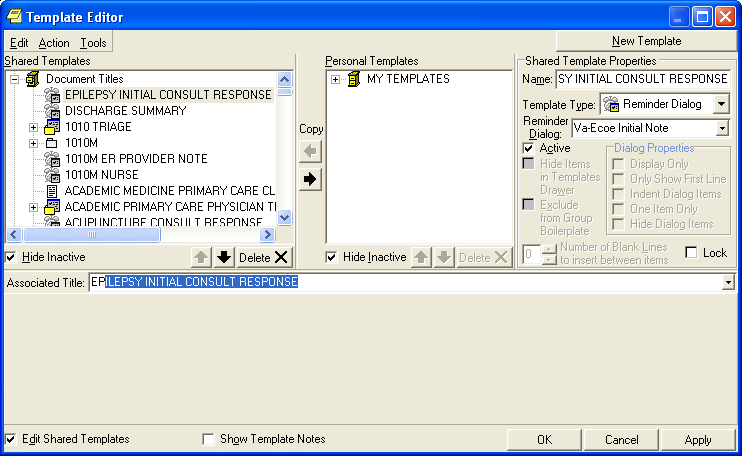 Creating the Shared Templates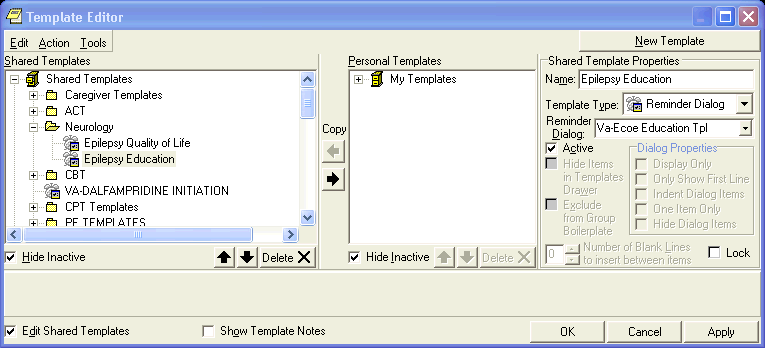 Search for the folder that your Neurology service uses in the Shared Templates cabinet in the upper left panel of the TIU Editor. If one does not exist then you will have to create new one to hold the shared template dialogs. Create 2 new templates in the Neurology folder called “Epilepsy Quality of Life” and “Epilepsy Education”. Link eachone by selecting the template type of Reminder Dialog and selecting the dialogs named “VA-ECOE Quality of Life TPL” and “VA-ECOE Education TPL” accordingly.AppendixAppendix (A) - Health FactorsCategories:VA-ECOEVA-ECOE AED PREVIOUS VA-ECOE AEDSVA-ECOE DEVICE OTHER VA-ECOE ETIOLOGYVA-ECOE ETIOLOGY PRIMARY VA-ECOE ETIOLOGY SECONDARY VA-ECOE EVENTSVA-ECOE EXAMVA-ECOE MED PLANVA-ECOE PREV DIAGNOSTIC VA-ECOE QOLIEVA-ECOE SOCIAL HX VA-ECOE TBI FACTORSVA-ECOE TBI IMG RESULT VA-ECOE TELEMEDVA-ECOE VNSVA-ECOE VNS INITIALIndividual Factors list:Appendix (B) - ICD9 CodesVA-ECOE DIAGNOSIS CODES	No. 61Class:	NATIONALSponsor:Review Date:Brief Description:Edit History:Patient Data Source:Use Inactive Problems:ICD9 Codes:Range 345.00-345.01	Adjacent Lower-345.0	Adjacent Higher-345.1Code	ICD Diagnosis	Activation	Inactivation SelectableGEN NONCV EP W/O INTR EP	10/01/1978	XGEN NONCNV EP W INTR EP	10/01/1978	X Range 345.10-345.10	Adjacent Lower-345.1	Adjacent Higher-345.11Code	ICD Diagnosis	Activation	Inactivation Selectable345.10	GEN CNV EPIL W/O INTR EP	10/01/1978	X Range 345.2-345.9	Adjacent Lower-345.11		Adjacent Higher-345.90Range 345.40-345.41	Adjacent Lower-345.4	Adjacent Higher-345.5Code	ICD Diagnosis	Activation	Inactivation SelectableRange 345.50-345.51	Adjacent Lower-345.5	Adjacent Higher-345.6Code	ICD Diagnosis	Activation	Inactivation SelectablePART EPIL W/O INTR EPIL	10/01/1978	XPART EPIL W INTR EPIL	10/01/1978	X Range 345.7-345.7	Adjacent Lower-345.61		Adjacent Higher-345.70Code	ICD Diagnosis	Activation	Inactivation Selectable345.7	EPILEPS PARTIAL CONTINUA	10/01/1978	10/01/1989	X Range 345.71-345.71	Adjacent Lower-345.70	Adjacent Higher-345.8Code	ICD Diagnosis	Activation	Inactivation Selectable345.71	EPIL PAR CONT W INTR EPIL	10/01/1978	X Range 345.80-345.81	Adjacent Lower-345.8	Adjacent Higher-345.9Code	ICD Diagnosis	Activation	Inactivation SelectableEPILEP NEC W/O INTR EPIL	10/01/1978	XEPILEPSY NEC W INTR EPIL	10/01/1978	X Range 345.90-345.91	Adjacent Lower-345.9	Adjacent Higher-346.0Code	ICD Diagnosis	Activation	Inactivation SelectableEPILEP NOS W/O INTR EPIL	10/01/1978	XEPILEP NOS W INTR EPIL	10/01/1978	X Range 907.0-907.0	Adjacent Lower-906.9	Adjacent Higher-907.1Code	ICD Diagnosis	Activation	Inactivation Selectable907.0	LT EFF INTRACRANIAL INJ	10/01/1978	X Range 649.42-649.44	Adjacent Lower-649.41	Adjacent Higher-649.50Code	ICD Diagnosis	Activation	Inactivation SelectableEPILEPSY-DELIVERED W P/P	10/01/2006	XEPILEPSY-ANTEPARTUM	10/01/2006	XEPILEPSY-POSTPARTUM	10/01/2006	X Range 291.81-291.81	Adjacent Lower-291.8	Adjacent Higher-291.82Code	ICD Diagnosis	Activation	Inactivation Selectable291.81	ALCOHOL WITHDRAWAL	10/01/1978	X Range 346.0-346.0	Adjacent Lower-345.91		Adjacent Higher-346.00Code	ICD Diagnosis	Activation	Inactivation Selectable346.0	CLASSICAL MIGRAINE	10/01/1978	10/01/1992	X Range 346.2-346.2	Adjacent Lower-346.13		Adjacent Higher-346.20Code	ICD Diagnosis	Activation	Inactivation Selectable346.2	VARIANTS OF MIGRAINE	10/01/1978	10/01/1992	X Range 346.8-346.8	Adjacent Lower-346.73		Adjacent Higher-346.80Code	ICD Diagnosis	Activation	Inactivation Selectable346.8	MIGRAINE NEC	10/01/1978	10/01/1992	XRange 780.09-780.09	Adjacent Lower-780.03	Adjacent Higher-780.1Code	ICD Diagnosis	Activation	Inactivation Selectable780.09	OTHER ALTERATION CONS.	10/01/1978	X Range 780.31-780.31	Adjacent Lower-780.3	Adjacent Higher-780.32Code	ICD Diagnosis	Activation	Inactivation Selectable780.31	FEBRILE CONVULSIONS NOS	10/01/1978	X Range 780.39-780.39	Adjacent Lower-780.33	Adjacent Higher-780.4Code	ICD Diagnosis	Activation	Inactivation Selectable780.39	OTHER CONVULSIONS	10/01/1978	X Range 781.0-781.0	Adjacent Lower-780.99		Adjacent Higher-781.1Code	ICD Diagnosis	Activation	Inactivation Selectable781.0	ABN INVOLUN MOVEMENT NEC	10/01/1978	X Range 782.0-782.0	Adjacent Lower-781.99		Adjacent Higher-782.1Code	ICD Diagnosis	Activation	Inactivation Selectable782.0	SKIN SENSATION DISTURB	10/01/1978	X Range 784.0-784.0	Adjacent Lower-783.9	Adjacent Higher-784.1Code	ICD Diagnosis	Activation	Inactivation Selectable784.0	HEADACHE		10/01/1978	X Range 780.50-780.50	Adjacent Lower-780.4	Adjacent Higher-780.51Code	ICD Diagnosis	Activation	Inactivation Selectable780.50	SLEEP DISTURBANCE NOS	10/01/1978Range 780.01-780.03	Adjacent Lower-780.0	Adjacent Higher-780.09Code	ICD Diagnosis	Activation	Inactivation Selectable780.01	COMA	10/01/1978TRANSIENT ALTERATION	10/01/1978PERS VEGETAT STATE	10/01/1978Range 780.2-780.2	Adjacent Lower-780.1	Adjacent Higher-780.3Code	ICD Diagnosis	Activation	Inactivation Selectable780.2	SYNCOPE AND COLLAPSE	10/01/1978Range 780.4-780.4	Adjacent Lower-780.39	Adjacent Higher-780.50Code	ICD Diagnosis	Activation	Inactivation Selectable780.4	DIZZINESS AND GIDDINESS	10/01/1978Range 345.11-345.11	Adjacent Lower-345.10	Adjacent Higher-345.2Code	ICD Diagnosis	Activation	Inactivation Selectable345.11	GEN CNV EPIL W INTR EPIL	10/01/1978Range 649.41-649.41	Adjacent Lower-649.40	Adjacent Higher-649.42Code	ICD Diagnosis	Activation	Inactivation Selectable649.41	EPILEPSY-DELIVERED	10/01/2006Range 780.02-780.02	Adjacent Lower-780.01	Adjacent Higher-780.03Code	ICD Diagnosis	Activation	Inactivation Selectable780.02	TRANSIENT ALTERATION	10/01/1978Range 780.3-780.3	Adjacent Lower-780.2	Adjacent Higher-780.31Code	ICD Diagnosis	Activation	Inactivation Selectable780.3	CONVULSIONS	10/01/1978	10/01/1997ICD0 Codes:CPT Codes:Appendix (C) - Adding dialogs to the TIU Template Reminder Dialog Parameter [starting from the Reminder Manager Menu]Select Reminder Managers Menu <TEST ACCOUNT> Option: CP	CPRS Reminder ConfigurationCA	Add/Edit Reminder Categories CL	CPRS Lookup CategoriesCS	CPRS Cover Sheet Reminder List MH	Mental Health Dialogs Active PN	Progress Note HeadersRA	Reminder GUI Resolution ActiveTIU	TIU Template Reminder Dialog Parameter DL	Default Outside LocationPT	Position Reminder Text at Cursor NP	New Reminder ParametersGEC	GEC Status Check Active WH	WH Print Now ActiveSelect CPRS Reminder Configuration <TEST ACCOUNT> Option: TIU	TIU Template Reminder Dialog ParameterReminder Dialogs allows as Templates may be set for the following:1	User	USR	[choose from NEW PERSON]Service	SRV	[choose from SERVICE/SECTION]Division	DIV	[NAME OF YOUR DIVISION]System		SYS		[YOURSERVER.YOURSITE.MED.VA.GOV] Enter selection: 5	System	NATREM.FO-SLC.MED.VA.GOVSetting Reminder Dialogs allows as Templates	for System: YOURSERVER.YOURSITE.MED.VA.GOVSelect Display Sequence: ? Display Sequence	Value........VA*CG INITIAL IN-HOME ASSESSMENT REVVA*CG CLIN ELIG CHILD NOTESelect Display Sequence: 65 <select a sequence that is not being used in your system>Are you adding 65 as a new Display Sequence? Yes//	YES Display Sequence: 65//	65Clinical Reminder Dialog: VA-ECOE INITIAL NOTE	reminder dialog NATIONAL...OK? Yes//	(Yes)7.3 Appendix (D) – Editing a Health SummarySelect Reminder Managers Menu <TEST ACCOUNT> Option: ^create tiu/Health Summary Objects--- Manager Document Definition Menu ---TIU Health Summary Object	Mar 18, 2013@10:15:06	Page:	1 of	4TIU Object Name	Health Summary TypeADMISSIONS PAST YR	ADMISSIONS PAST YRAUDIT-C	OB AUDCBDI2	OB-BDI2BRADEN SCALE 30D	VA-BRADEN SCALE 30DCONSULTS PAST	CONSULTS PASTDEPRESSION REMINDER STATUS	DEPR REMINDER STATUS (OBJ)DIAB RETIN SURV NOTE	DIAB RETIN SURV NOTEECOE AED LEVELS	ECOE AED LEVELSECOE AUDC CMB	ECOE AUDC CMBECOE DEPRESSION CMB	ECOE DEPRESSION CMBECOE LAST EVENTS NOTED	ECOE LAST EVENTS NOTEDECOE LAST MED PLAN	ECOE LAST MED PLANECOE OEF/OIF TBI	ECOE OEF/OIF TBIECOE OTHER DEVICE	ECOE OTHER DEVICECreate New TIU Object	FindDetailed Display/Edit TIU Object	Detailed Display/Edit HS Object QuitSelect Action: Next Screen// Det+	Enter ?? for more actionsDetailed Display/Edit HS ObjectDetailed Display/Edit TIU Object CHOOSE 1-2: 1		Detailed Display/Edit HS Object Select Entry:	(1-14) 8Next ScreenChange HS Object	Detail Display/Edit HS Object Change Health Summary TypeSelect Item(s): Quit// det	Detail Display/Edit HS ObjectHS OBJECT DISPLAY	Mar 18, 2013@10:15:56	Page:	1 of	1Detailed Display for ECOE AED LEVELSHS Object: ECOE AED LEVELS (TIU)Health Summary Type: ECOE AED LEVELS Report Period:Creator: CARTER,DAVID LHS ObjectPrint Label: NO		Print Report Date and Time: NO Print Blank Line after Label: NO	Print Confidentiality Banner: NO Customized Header: YES	Print Report Date and Time: NOSuppress Components w/o Data: NO		Print Component Header: NO Print Deceased Information: NO	Print Time-Occurrence Limits: NO National Object: NO	Underline Component Header: NOBlank Line After Header: NOOverwrite No Data:Enter ?? for more actions Select Action: Quit// editEdit HS ObjectEdit HS  Type CHOOSE 1-2: 2	Edit HS TypeEditing Health Summary Type 'ECOE AED LEVELS' NAME: ECOE AED LEVELS//TITLE: AED LEVELS//SUPPRESS PRINT OF COMPONENTS WITHOUT DATA: yes//HEALTH SUMMARY TYPE INQUIRY Type Name:	ECOE AED LEVELSTitle:	AED LEVELS Owner:	CARTER,DAVID L* = Disabled ComponentsSelect COMPONENT: slt	LAB TESTS SELECTED SLTLAB TESTS SELECTED is already a component of this summary.Select one of the following:E	Edit component parametersD	Delete component from summarySelect Action: e	Edit component parameters SUMMARY ORDER: 5// 5OCCURRENCE LIMIT: 1// TIME LIMIT:HEADER NAME: AED Levels// No selection items chosen.Select new items one at a time in the sequence you want them displayed. You may select up to 99 items.Select SELECTION ITEM: DIAZEPAMSearching for a LABORATORY TEST, (pointed-to by SELECTION ITEM)Searching for a LABORATORY TEST DIAZEPAM...OK? Yes//	(Yes) Select SELECTION ITEM:Select COMPONENT:Do you wish to review the Summary Type structure before continuing? NO// Please hold on while I resequence the summary order.Enter RETURN to continue or '^' to exit:VA-ECOE AED SIDE EFFECTSVA-ECOE BONE HEALTHVA-ECOE CONTRACEPTIONVA-ECOE DRIVINGVA-ECOE EPILEPSY RESOURCESVA-ECOE MHVA-ECOE OTHER TOPICVA-ECOE PREGNANCYVA-ECOE SAFETYVA-ECOE SEIZURE PRECAUTIONSVA-ECOE SUDEPVA-ECOE SUICIDE IDEATIONVA-ECOE TREATMENT COMPLIANCEVA-ECOE AED 1 DOSAGEVA-ECOE EVENT 5 MENTAL STATUSVA-ECOE AED 1 LEVELVA-ECOE EVENT 5 MOTOR ACTIVITYVA-ECOE AED 1 NAMEVA-ECOE EVENT 5 OTHERVA-ECOE AED 1 PREPVA-ECOE EVENT 5 POST-ICTALVA-ECOE AED 1 SCHEDULEVA-ECOE EVENT 5 SENSORYVA-ECOE AED 2 DOSAGEVA-ECOE EVENT 5 STARTVA-ECOE AED 2 LEVELVA-ECOE EVENT 5 TIMEVA-ECOE AED 2 NAMEVA-ECOE EVENT 5 TYPEVA-ECOE AED 2 PREPVA-ECOE FUNCTIONAL MRICOMMENTSVA-ECOE AED 2 SCHEDULEVA-ECOE FUNCTIONAL MRI DATEVA-ECOE AED 3 DOSAGEVA-ECOE FUNCTIONAL MRI LANGUAGEVA-ECOE AED 3 LEVELVA-ECOE FUNCTIONAL MRI MEMORYVA-ECOE AED 3 NAMEVA-ECOE HANDEDNESS BOTHVA-ECOE AED 3 PREPVA-ECOE HANDEDNESS LFVA-ECOE AED 3 SCHEDULEVA-ECOE HANDEDNESS RTVA-ECOE AED 4 DOSAGEVA-ECOE HANDEDNESS UNKNOWNVA-ECOE AED 4 LEVELVA-ECOE HX STATUS EPILEPTICUSVA-ECOE AED 4 NAMEVA-ECOE ICTAL SEMIOLOGYVA-ECOE AED 4 PREPVA-ECOE ICTAL SPECT COMMENTVA-ECOE AED 4 SCHEDULEVA-ECOE ICTAL SPECT DATEVA-ECOE AED PREVIOUS COMMENTVA-ECOE ICTAL SPECT RESULTVA-ECOE AED PREVIOUS DCVA-ECOE INJURIESVA-ECOE AED PREVIOUS DOSEVA-ECOE INTERICTAL SPECT COMMENTVA-ECOE AGE AT ONSETVA-ECOE INTERICTAL SPECT DATEVA-ECOE CAFFEINEVA-ECOE INTERICTAL SPECT RESULTVA-ECOE COMPLETED EDUVA-ECOE LIVING ARRANGEMENTVA-ECOE DEVICE CHANGE PARAMETERVA-ECOE MED PLAN CHANGEVA-ECOE DEVICE COMMENTSVA-ECOE MED PLAN DISCVA-ECOE DEVICE DATEVA-ECOE MED PLAN NEWVA-ECOE DEVICE MFGVA-ECOE MED PLAN NO CHANGEVA-ECOE DEVICE TYPEVA-ECOE MEG COMMENTVA-ECOE DRIVINGVA-ECOE MEG DATEVA-ECOE EEG COMMENTVA-ECOE MEG RESULTVA-ECOE EEG DATEVA-ECOE MH HXVA-ECOE EEG RESULTVA-ECOE MRI COMMENTVA-ECOE EMPLOYMENTVA-ECOE MRI DATEVA-ECOE ETIOLGY PRIMARY 12VA-ECOE MRI RESULTVA-ECOE ETIOLOGY DEFINITEVA-ECOE NEURO TEST COMMENTVA-ECOE ETIOLOGY NOVA-ECOE NEURO TEST DATEVA-ECOE ETIOLOGY POSSIBLEVA-ECOE NEURO TEST RESULTVA-ECOE ETIOLOGY PRIMARY 1VA-ECOE NO. EVENT TYPESVA-ECOE ETIOLOGY PRIMARY 10VA-ECOE NYSTAGMUSVA-ECOE ETIOLOGY PRIMARY 11VA-ECOE OTHER COMMENTVA-ECOE ETIOLOGY PRIMARY 12VA-ECOE OTHER TEST DATEVA-ECOE ETIOLOGY PRIMARY 13VA-ECOE OVERALL FREQUENCYVA-ECOE ETIOLOGY PRIMARY 14VA-ECOE PET COMMENTVA-ECOE ETIOLOGY PRIMARY 15VA-ECOE PET DATEVA-ECOE ETIOLOGY PRIMARY 16VA-ECOE PET RESULTVA-ECOE ETIOLOGY PRIMARY 2VA-ECOE PHYSICAL EXAMVA-ECOE ETIOLOGY PRIMARY 3VA-ECOE QOLIE #1VA-ECOE ETIOLOGY PRIMARY 4VA-ECOE QOLIE #10VA-ECOE ETIOLOGY PRIMARY 5VA-ECOE QOLIE #11VA-ECOE ETIOLOGY PRIMARY 6VA-ECOE QOLIE #12AVA-ECOE ETIOLOGY PRIMARY 7VA-ECOE QOLIE #12BVA-ECOE ETIOLOGY PRIMARY 8VA-ECOE QOLIE #12CVA-ECOE ETIOLOGY PRIMARY 9VA-ECOE QOLIE #12DVA-ECOE ETIOLOGY PRIMARY COMMENTVA-ECOE QOLIE #12EVA-ECOE ETIOLOGY SECONDARY 1VA-ECOE QOLIE #12FVA-ECOE ETIOLOGY SECONDARY 10VA-ECOE QOLIE #12GVA-ECOE ETIOLOGY SECONDARY 11VA-ECOE QOLIE #2VA-ECOE ETIOLOGY SECONDARY 12VA-ECOE QOLIE #3VA-ECOE ETIOLOGY SECONDARY 13VA-ECOE QOLIE #4VA-ECOE ETIOLOGY SECONDARY 14VA-ECOE QOLIE #5VA-ECOE ETIOLOGY SECONDARY 15VA-ECOE QOLIE #6VA-ECOE ETIOLOGY SECONDARY 16VA-ECOE QOLIE #7VA-ECOE ETIOLOGY SECONDARY 2VA-ECOE QOLIE #8VA-ECOE ETIOLOGY SECONDARY 3VA-ECOE QOLIE #9VA-ECOE ETIOLOGY SECONDARY 4VA-ECOE RECREATIONALVA-ECOE ETIOLOGY SECONDARY 5VA-ECOE RISK FACTORSVA-ECOE ETIOLOGY SECONDARY 6VA-ECOE SLEEP COMPLAINTVA-ECOE ETIOLOGY SECONDARY 7VA-ECOE SURG COMMENTVA-ECOE ETIOLOGY SECONDARY 8VA-ECOE SURG DATEVA-ECOE ETIOLOGY SECONDARY 9VA-ECOE SURG RESULTVA-ECOE ETIOLOGY SECONDARYCOMMENTVA-ECOE TBIVA-ECOE EVENT 1 AURAVA-ECOE TBI # DEPLOYMENTSVA-ECOE EVENT 1 AUTONOMICVA-ECOE TBI CAUSEVA-ECOE EVENT 1 DURVA-ECOE TBI COMBATVA-ECOE EVENT 1 DUR POST-ICTALVA-ECOE TBI DATEVA-ECOE EVENT 1 FREQUENCYVA-ECOE TBI IMG RESULT 1VA-ECOE EVENT 1 LASTVA-ECOE TBI IMG RESULT 10VA-ECOE EVENT 1 MENTAL STATUSVA-ECOE TBI IMG RESULT 11VA-ECOE EVENT 1 MOTOR ACTIVITYVA-ECOE TBI IMG RESULT 12VA-ECOE EVENT 1 OTHERVA-ECOE TBI IMG RESULT 13VA-ECOE EVENT 1 POST-ICTALVA-ECOE TBI IMG RESULT 14VA-ECOE EVENT 1 SENSORYVA-ECOE TBI IMG RESULT 15VA-ECOE EVENT 1 STARTVA-ECOE TBI IMG RESULT 16VA-ECOE EVENT 1 TIMEVA-ECOE TBI IMG RESULT 17VA-ECOE EVENT 1 TYPEVA-ECOE TBI IMG RESULT 18VA-ECOE EVENT 2 AURAVA-ECOE TBI IMG RESULT 19VA-ECOE EVENT 2 AUTONOMICVA-ECOE TBI IMG RESULT 2VA-ECOE EVENT 2 DURVA-ECOE TBI IMG RESULT 20VA-ECOE EVENT 2 DUR POST-ICTALVA-ECOE TBI IMG RESULT 21VA-ECOE EVENT 2 FREQUENCYVA-ECOE TBI IMG RESULT 22VA-ECOE EVENT 2 LASTVA-ECOE TBI IMG RESULT 3VA-ECOE EVENT 2 MENTAL STATUSVA-ECOE TBI IMG RESULT 4VA-ECOE EVENT 2 MOTOR ACTIVITYVA-ECOE TBI IMG RESULT 5VA-ECOE EVENT 2 OTHERVA-ECOE TBI IMG RESULT 6VA-ECOE EVENT 2 POST-ICTALVA-ECOE TBI IMG RESULT 7VA-ECOE EVENT 2 SENSORYVA-ECOE TBI IMG RESULT 8VA-ECOE EVENT 2 STARTVA-ECOE TBI IMG RESULT 9VA-ECOE EVENT 2 TIMEVA-ECOE TBI IMG RESULT COMMENTVA-ECOE EVENT 2 TYPEVA-ECOE TBI PATHOLOGYVA-ECOE EVENT 3 AURAVA-ECOE TBI SEVERITYVA-ECOE EVENT 3 DURVA-ECOE TBI SURGERYVA-ECOE EVENT 3 DUR POST-ICTALVA-ECOE TBI TYPEVA-ECOE TBI UNKNOWNVA-ECOE EVENT 3 FREQUENCYVA-ECOE TELEMED NOVA-ECOE EVENT 3 LASTVA-ECOE TELEMED YESVA-ECOE EVENT 3 MENTAL STATUSVA-ECOE TREMORSVA-ECOE EVENT 3 MOTOR ACTIVITYVA-ECOE TRIGGERSVA-ECOE EVENT 3 OTHERVA-ECOE VID EEG COMMENTVA-ECOE EVENT 3 POST-ICTALVA-ECOE VID EEG DATEVA-ECOE EVENT 3 SENSORYVA-ECOE VID EEG RESULTVA-ECOE EVENT 3 STARTVA-ECOE VNS COMMENTVA-ECOE EVENT 3 TIMEVA-ECOE VNS FREQUENCYVA-ECOE EVENT 3 TYPEVA-ECOE VNS INITIAL COMMENTVA-ECOE EVENT 4 AURAVA-ECOE VNS INITIAL FREQUENCYVA-ECOE EVENT 4 AUTONOMICVA-ECOE VNS INITIAL IMPLANT DATEVA-ECOE EVENT 4 DURVA-ECOE VNS INITIAL MAG. CURRENTVA-ECOE EVENT 4 DUR POST-ICTALVA-ECOE VNS INITIAL MAG. ON TIMEVA-ECOE EVENT 4 FREQUENCYVA-ECOE VNS INITIAL MAG. PULSEVA-ECOE EVENT 4 LASTVA-ECOE VNS INITIAL MODELVA-ECOE EVENT 4 MENTAL STATUSVA-ECOE VNS INITIAL OFF TIMEVA-ECOE EVENT 4 MOTOR ACTIVITYVA-ECOE VNS INITIAL ON TIMEVA-ECOE EVENT 4 OTHERVA-ECOE VNS INITIAL OUTPUTVA-ECOE EVENT 4 POST-ICTALVA-ECOE VNS INITIAL SERIALVA-ECOE EVENT 4 SENSORYVA-ECOE VNS MAG. CURRENTVA-ECOE EVENT 4 STARTVA-ECOE VNS MAG. ON TIMEVA-ECOE EVENT 4 TIMEVA-ECOE VNS MAG. PULSEVA-ECOE EVENT 4 TYPEVA-ECOE VNS OFF TIMEVA-ECOE EVENT 5 AURAVA-ECOE VNS ON TIMEVA-ECOE EVENT 5 AUTONOMICVA-ECOE VNS OUTPUTVA-ECOE EVENT 5 DURVA-ECOE VNS PULSEVA-ECOE EVENT 5 DUR POST-ICTALVA-ECOE WADA COMMENTSVA-ECOE EVENT 5 FREQUENCYVA-ECOE WADA DATEVA-ECOE EVENT 5 LASTVA-ECOE WADA LANGUAGEVA-ECOE WADA MEMORYCodeICD DiagnosisActivationInactivationSelectable345.2PETIT MAL STATUS10/01/1978X345.3GRAND MAL STATUS10/01/1978X345.4PSYCHOMOTOR EPILEPSY10/01/197810/01/1989X345.40PSYMOTR EPIL W/O INTEPI10/01/1978X345.41PSYMOTR EPIL W INTR EPILPSYMOTR EPIL W INTR EPIL10/01/1978XX345.5PARTIAL EPILEPSY NECPARTIAL EPILEPSY NEC10/01/197810/01/198910/01/1989XX345.50PART EPIL W/O INTR EPILPART EPIL W/O INTR EPIL10/01/1978XX345.51PART EPIL W INTR EPILPART EPIL W INTR EPIL10/01/1978XX345.6INFANTILE SPASMSINFANTILE SPASMS10/01/197810/01/198910/01/1989XX345.60INF SPASM W/O INTR EPILINF SPASM W/O INTR EPIL10/01/1978XX345.61INF SPASM W INTRACT EPILINF SPASM W INTRACT EPIL10/01/1978XX345.7EPILEPS PARTIAL CONTINUAEPILEPS PARTIAL CONTINUA10/01/197810/01/198910/01/1989XX345.70EPIL PAR CONT W/O INT EPILEPIL PAR CONT W/O INT EPIL10/01/1978XX345.71EPIL PAR CONT W INTR EPILEPIL PAR CONT W INTR EPIL10/01/1978XX345.8EPILEPSY NECEPILEPSY NEC10/01/197810/01/198910/01/1989XX345.80EPILEP NEC W/O INTR EPILEPILEP NEC W/O INTR EPIL10/01/1978XX345.81EPILEPSY NEC W INTR EPILEPILEPSY NEC W INTR EPIL10/01/1978XX345.9EPILEPSY NOSEPILEPSY NOS10/01/197810/01/198910/01/1989XX345.40	PSYMOTR EPIL W/O INT EPI10/01/1978X345.41	PSYMOTR EPIL W INTR EPIL10/01/1978XSUPPRESS PRINT OF COMPONENTS WITHOUT DATA:	yes SUPPRESS SENSITIVE PRINT DATA:	NO SSNMax	HosICD	ProCPTAbb	Ord	Component Name	Occ	Time	LocText	NarMod	SelectionSLT	5	AED Levels	1